 ARARAQUARA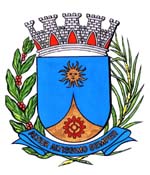    0790/16.:  Edio Lopes:DEFERIDO.Araraquara, _________________                    _________________Requeremos, observadas as  , seja oficiado à  enlutada, apresentando as  sentidas  deste ,   da Srª. Luzia Aparecida Cabrera Alves, aos 70 anos, ocorrido no dia 14, próximo passado, na cidade de Américo Brasiliense. A extinta pertencia à antiga e tradicional família desta terra, tendo o seu passamento repercutido sentidamente no seio da comunidade araraquarense, onde gozava de generalizada estima e respeito. Deixa esposo, filhos, genros, nora, netos, irmã, parentes e amigos.Araraquara, 16 de setembro de 2016.      EDIO LOPES       Vereador043 – Pesar Srª. Luzia Aparecida Cabrera Alves